 Year 3 Drawing – Sketching movementPrior Learning: understanding of line, colour, pattern, texture, shape, materials, techniques of: linear, side stroke, scumbling and feathering, shadow, use of different pencilsFactsVocabularyL.S. Lowry:Born in Stretford, Manchester in 1887Landscape paintings – areas around the North-WestAlso included people (matchstick men) and portraits Designer L. S. LowryHBOil pastels Blending – heavy pressure/light pressure Pointillism  Scumbling  Pressure blend  Sgaffito  Movement Influenced by/ Inspired byExploring his work:On the PromenadeComing out of SchoolPunch and JudyDesigner L. S. LowryHBOil pastels Blending – heavy pressure/light pressure Pointillism  Scumbling  Pressure blend  Sgaffito  Movement Influenced by/ Inspired byUsing different pencils to show light to dark:9H – HB (H leads are lighter)B stands for Bold; H stands for HardH leads are extremely smudge-resistant and give cleaner lines Useful for things such as outlines, technical drawings, light sketches, and even watercolors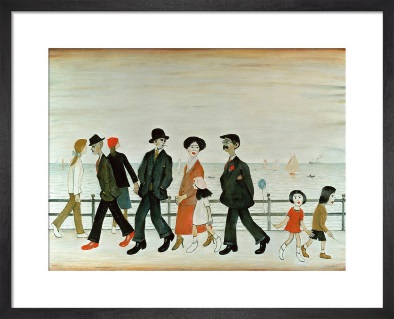 On the Promenade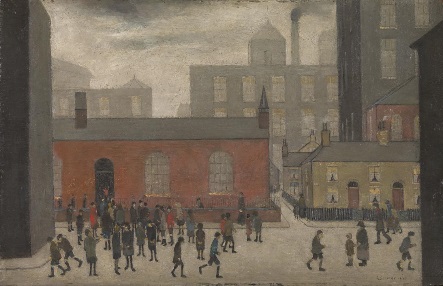 Coming out of School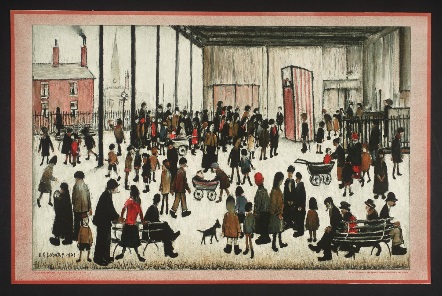 Punch and Judy Oil pastel techniques (see video)Colour mixing – with white/grey/blackBlending – heavy pressure and light pressurePointillism – using tiny dots of pure colour Scumbling – softening and blending by going over the top with linesPressure blend (smudging) – smearing by rubbingSgraffito – putting down one layer, covering with another, then scratching to reveal a patternOn the PromenadeComing out of SchoolPunch and Judy Creating movements using colours and shapes:Single lines and flowing motion to create actionShading can create 3D image Lowry achieved this with his matchstick menOn the PromenadeComing out of SchoolPunch and Judy Creating our matchstick people using L. S. Lowry as inspiration:On the PromenadeComing out of SchoolPunch and JudyOn the PromenadeComing out of SchoolPunch and Judy The wider influences of:On the PromenadeComing out of SchoolPunch and Judy Youtube:L. S. Lowry information:https://www.tate.org.uk/art/artists/l-s-lowry-153310 oil pastel techniqueshttps://www.youtube.com/watch?v=jm6wo-8rJD0Grading of pencils:https://www.jetpens.com/blog/the-best-lead-grade-for-every-application/pt/475On the PromenadeComing out of SchoolPunch and Judy 